Divadlo Archa, o.p.s.zapsaná v rejstříku obecně prospěšných společností u Městského soudu v Praze, oddíl O, vložka 267, se sídlem č. p. 1047, Na Poříčí 26, Praha 1, PSC 11000 IČO: 26 72 30 OO, DIČ: CZ 26 72 30 OO,Zastoupené: Ondřejem Hrabem, ředitelem společnosti, (dále jen „Divadlo Archa”) na straně jedné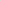 Deloitte CZ Services, s.r.o.zapsaná v obchodním rejstříku vedeném Městským soudem v Praze, oddíl C, vložka 268054, se sídlem: Italská 2581/67, 120 OO Praha 2, Vinohrady PSČ 12000 IČO: 05660904, DIČ: CZ 05660904Zastoupená: Ing. Pavel Frnoch, prokuristou(dále jen '/Deloitte”) na straně druhé(Divadlo Archa a Deloitte jsou dále společně označováni jako „smluvní strany” nebo jednotlivě „smluvní strana”),uzavřely podle S 1746 odst. 2 zákona Č. 89/2012 Sb., občanského zákoníku, ve znění pozdějších předpisů, (dále jen,občanský zákoník”) níže uvedeného dne, měsíce a roku tuto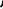 SMLOUVU O SPOLUPRÁCI(dále jen „smlouva”)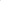 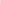 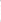 Předmět smlouvy a časový harmonogramPředmětem této smlouvy je závazek Divadla Archa poskytnout prostory a další níže uvedené služby (příp. poskytnutí těchto služeb zajistit), to vše za účelem umožnění uspořádání akce ze strany Deloitte — „Slavnostní vyhlášení žebříčku Deloitte Technology Fast 50 CE 2022” (dále jen „Akce”) v prostorách Divadla Archa dne 24. listopadu 2022, a to v rozsahu a formě blíže specifikované v časovém harmonogramu Akce, který tvoří přílohu č. 1 této smlouvy (dále jen „Itinerář”).Povinnosti smluvních stranDivadlo Archa se zavazuje poskytnout prostory pro přípravu a vlastní Akci v rozsahu a ve výše uvedených časech a termínech dle čl. l. této smlouvy.Divadlo Archa se zavazuje poskytnout ozvučení a osvětlení sálů a další technické zajištění Akce v rozsahu místního zařízení dle předem oběma smluvními stranami odsouhlasených technických požadavků.Divadlo Archa se zavazuje zajistit technické služby prostřednictvím externích techniků.Divadlo Archa se zavazuje zajistit produkční realizaci Akce.Divadlo Archa se zavazuje poskytnout dodávku energií potřebnou pro přípravu a vlastní Akci ve výše uvedeném termínu dle čl. l. této smlouvy.Divadlo Archa se zavazuje zajistit provozní realizaci Akce.Divadlo Archa se zavazuje zajistit pořadatelskou službu, požární asistenční hlídku a úklid prostor vždy v době pořádání Akce.(dále jen „Služby”).01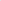 Smluvní strany se zavazují, že veškeré informace, se kterými se seznámí v rámci plnění této smlouvy a které jakákoliv ze smluvních stran získá o druhé straně při plnění této smlouvy nebo v souvislosti s ní, budou považovat za důvěrné. Smluvní strany se zavazují zachovat o těchto informacích mlčenlivost, žádnou z těchto informací nijak nezneužít, nevyužít, nezveřejnit, nezpřístupnit a ani neumožnit zpřístupnění třetím osobám. Tento závazek smluvních stran trvá i po ukončení smlouvy z jakéhokoliv důvodu. Bez ohledu na výše uvedené platí, Že společnost Deloitte je oprávněna sdělit jakékoliv důvěrné informace Společnosti skupiny DeloitteDeloitte dále může ukončit tuto smlouvu úplně nebo i jen zčásti, a to s okamžitým účinkem na základě písemné výpovědi doručené Divadlu Archa, pokud zjistí, že správní, regulační nebo profesní orgán či jiný orgán mající pravomoc vydávat závazné právní předpisy zavedl nový či upravil stávající právní předpis, pravidlo, pokyn či směrnici, výklad či rozhodnutí, v jehož důsledku by spolupráce podle této Smlouvy byla nezákonná či jinak protiprávní či v rozporu s nezávislostí či profesními předpisy.Ill.Doba platnostiTato smlouva nabývá platnosti a účinnosti dnem podpisu oprávněnými zástupci obou smluvních stran.IV.Zvláštní ujednáníTechnické podmínky a přesný časový plán Akce bude projednán mezi oběma smluvními stranami do 19. 11. 2022.Divadlo Archa umožní vstup do prostoru Divadla Archa pracovníkům Deloitte a dalším osobám zabezpečujícím akci dle seznamu dodaného Deloitte do 23. 11. 2022.Každá ze smluvních stran se zavazuje při porušení smluvních podmínek, na základě kterých nebude moci být Akce uskutečněna ve smluvních termínech a prostorách, uhradit druhé smluvní straně smluvní pokutu ve výši 50.000,- Kč. Každá ze stran může požadovat náhradu skutečně vynaložených nákladů na uspořádání akce v rozsahu překračujícím smluvní pokutu. Toto ustanovení se netýká zásahů vyšší moci podle 52913 odst. 2 občanského zákoníku.Smluvní strany uvádějí, že Deloitte může v prostorách Divadla Archa volně distribuovat ty propagační materiály Deloitte, které jsou blíže specifikované v Itineráři. Distribuce dalších propagačních materiálů podléhá souhlasu Divadla Archa.Divadlo Archa se po celou dobu trvání této smlouvy zavazuje k následujícímu (dále jen „záruky”):Divadlo Archa je povinno na vlastní náklady dodržovat veškeré právní předpisy, pravidla a nařízení a převzít veškeré závazky a povinnosti, které tyto předpisy, pravidla a nařízení s ohledem na plnění ze strany Dodavatele o na základě této Smlouvy vyžadují.Divadlo Archa bude dodržovat a zajistí, že případní jeho další poddodavatelé (pokud existují) budou:  dodržovat na vlastní náklady veškeré platné zákony a právní předpisy České republiky proti braní úplatků a proti korupci („protikorupční zákony”).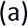 (b) neučiní nic, co by způsobilo nebo vedlo k porušení jakýkoliv z protikorupčních zákonů ze strany Deloitte; a (c) bude/budou společnost Deloitte okamžitě informovat o jakékoliv žádosti nebo požadavku na jakoukoliv neoprávněnou finanční nebo jinou výhodu jakéhokoliv druhu, kterou prodávající obdrží v souvislosti s plněním této Smlouvy.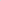 Divadlo Archa prohlašuje, zaručuje a zavazuje se, že:veškeré informace a dokumenty, které byly poskytnuty společnosti Deloitte, jsou úplné a přesné a nejsou nijak zavádějící;proti Divadlu Archa ani žádnému z jeho zástupců, ředitelů, osob ve vedoucí funkci nebo zaměstnanců nebylo vedeno trestní stíhání ani nebyl odsouzen za žádný trestný čin a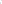 žádný veřejný činitel nevlastní ve společnosti Divadlo Archa ani v jakékoliv s ní spřízněné osobě žádný přímý nebo nepřímý podíl a žádný veřejný činitel nemá právní zájem na jakékoliv platbě učiněné společností Deloitte podle této smlouvy nebo prospěch z takové platby. Termín „veřejný činitel” označuje jakéhokoliv pracovníka nebo zaměstnance státu, obce nebo kraje nebo právnické osoby vlastněné státem, jakéhokoliv kandidáta na politickou funkci nebo jakoukoliv osobu jednající v úřední působnosti jménem035. Smluvní strany prohlašují, že tuto smlouvu uzavřely svobodně, vážně, nikoliv v tísni a za jednostranně nevýhodných podmínek, a že znají její obsah, což stvrzují svými podpisy.Přílohy:Příloha č. 1— ItinerářPříloha č. 2 - Návrh rozpočtuV Praze dne: 18.11. 2022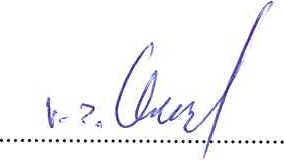 Divadlo Archa, o. p. s. Ondřej Hrab ředitel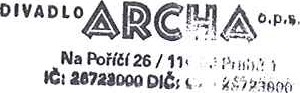 05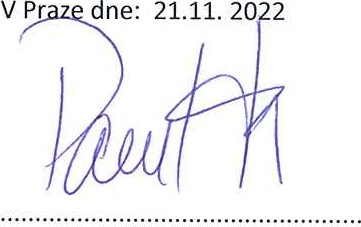 Deloitte CZ Services, s.r.o. Ing. Pavel Frnoch prokurista